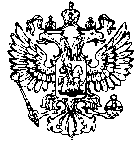 РОССИЙСКАЯ ФЕДЕРАЦИЯАдминистрацияСельского поселенияЧерновкаКинель-Черкасского районаСамарской области РАСПОРЯЖЕНИЕот 19.11.2015 №41с. Черновка[О разработке проектов постановлений Администрации поселения «О внесении изменений в муниципальные программы, утвержденные постановлениями Главы сельского поселения Черновка»]	В целях повышения эффективности использования средств бюджета сельского поселения Черновка:	1.Внести изменения в муниципальные программы сельского поселения Черновка муниципального района Кинель-Черкасский Самарской области на 2015-2020 годы.2. Контроль за выполнением настоящего распоряжения оставляю за собой.Глава сельского поселения Черновка                                             В.Е.Золотарев